Сумська міська радаВиконавчий комітетРІШЕННЯЗ метою покращення якості та безпеки надання послуг, підтримання в належному технічному стані автотранспортного парку та розглянувши звернення виконавця послуг з перевезення пасажирів ФОП Горпенко В.В. щодо підвищення тарифу на послуги з перевезення пасажирів на автобусних маршрутах загального користування № 51 «Піщане – Прокоф’єва», відповідно до наказу Міністерства транспорту та зв’язку України від 17.11.2009 року № 1175 «Про затвердження Методики розрахунку тарифів на послуги пасажирського автомобільного транспорту», Закону України «Про автомобільний транспорт», керуючись підпунктом 2 пункту «а» статті 28, частиною першою статті 52 Закону України «Про місцеве самоврядування в Україні», виконавчий комітет Сумської міської ради ВИРІШИВ:Встановити ФОП Горпенко В.В. тарифи на перевезення одного пасажира на міських автобусних маршрутах загального користування згідно з додатком.Рішення виконавчого комітету від 15.09.2015 № 471 «Про тарифи на послуги з перевезення пасажирів на автобусних маршрутах загального користування, що працюють в режимі маршрутного таксі ФОП Горпенко В.В. вважати таким, що втратило чинність.	3.	Рішення набуває чинності з моменту оприлюднення.ФОП Горпенко В.В., тел. (050) 481 24 46Розіслати: Журбі О.І., Яковенку С.В.Тарифи на послуги з перевезення одного пасажира на міському автобусному маршруті загального користування№51 «Піщане – Прокоф’єва» ФОП Горпенко В.В.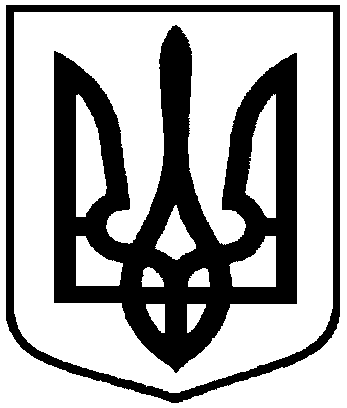  від                              2017   № Про тарифи на послуги з перевезення пасажирів на автобусних маршрутах загального користування ФОП Горпенко В.В.Міський голова О.М. ЛисенкоДодатокдо рішення виконавчого комітету від                                   №№ з/пПоказникиТариф одиниці послуги, грн.1.Вартість одного пасажироперевезення від вул. Прокоф’єва до з-ду АЕН та в зворотному напрямку4,502.Вартість одного пасажироперевезення для дітей 1-4 класів в учбовий період від вул. Прокоф’єва до с. Піщане і в зворотному напрямку 3,003.Вартість одного пасажироперевезення від вул. Прокоф’єва, з-ду АЕН до с. Піщане і в зворотному напрямку6,50ФОП Горпенко В.В.